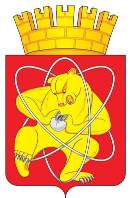 Городской округ «Закрытое административно – территориальное образование  Железногорск Красноярского края»АДМИНИСТРАЦИЯ ЗАТО г. ЖЕЛЕЗНОГОРСКПОСТАНОВЛЕНИЕ      18.12.2023                                                                                               №  2601г. ЖелезногорскО внесении изменений в постановление Администрации ЗАТО г. Железногорск от 12.07.2013 № 1113 «Об утверждении Примерного положения об оплате труда работников муниципальных бюджетных учреждений дополнительного образования, реализующих дополнительные общеобразовательные программы в области физической культуры и спорта на территории ЗАТО                                           г. Железногорск»В соответствии с Трудовым кодексом Российской Федерации, постановлением Администрации ЗАТО г. Железногорск от 10.06.2011 № 1011 «Об утверждении Положения о системах оплаты труда работников муниципальных учреждений ЗАТО Железногорск», Уставом ЗАТО Железногорск, ПОСТАНОВЛЯЮ:1. Внести в постановление Администрации ЗАТО г. Железногорск от  12.07.2013 № 1113 «Об утверждении Примерного положения об оплате труда работников муниципальных бюджетных учреждений дополнительного образования, реализующих дополнительные общеобразовательные программы в области физической культуры и спорта на территории ЗАТО                                           г. Железногорск» следующие изменения:1.1. Пункт 4.1 раздела 4 приложения к постановлению изложить в редакции:«4.1. Работникам учреждений устанавливаются следующие виды выплат стимулирующего характера:а) выплата за важность выполняемой работы, степень самостоятельности и ответственности при выполнении поставленных задач;б) выплата за качество выполняемых работ;в) персональные выплаты: за опыт работы, за сложность, за напряженность и особый режим работы, молодым специалистам в целях повышения уровня оплаты труда, в целях обеспечения заработной платы работника на уровне размера минимальной заработной платы (минимального размера оплаты труда), в целях обеспечения региональной выплаты (далее - региональная выплата);г) специальная краевая выплата;д) выплаты по итогам работы.Выплаты стимулирующего характера, размеры и условия их введения устанавливаются коллективным договором, локальными нормативными актами, принятыми с учетом мнения представительного органа работников.Учреждение при разработке локальных нормативных актов по вопросам оплаты труда вправе детализировать, конкретизировать, дополнять и уточнять установленные настоящим Примерным положением критерии оценки результативности и качества труда работников учреждения.Выплаты стимулирующего характера производятся по решению руководителя учреждения с учетом критериев оценки результативности и качества труда работников учреждений.Руководитель учреждения при рассмотрении вопроса о стимулировании работников учитывает аналитическую информацию органов самоуправления учреждения (комиссии по распределению фонда стимулирующих выплат).Решение руководителя учреждения об осуществлении выплат стимулирующего характера оформляется соответствующим приказом.».1.2. Абзац 21 подпункта 4.2.1 пункта 4.2 раздела 4 приложения к постановлению изложить в редакции:«Qстим = Qзп  - Qштат - Qперс - Qотп - Qскв,».1.3. Подпункт 4.2.1 пункта 4.2 раздела 4 приложения к постановлению дополнить абзацем следующего содержания:«Qскв – сумма средств на выплату специальной краевой выплаты работникам учреждения на плановый период.».1.4. Пункт 4.4 раздела 4 приложения к постановлению считать пунктом 4.5.1.5. Раздел 4 приложения к постановлению дополнить пунктом 4.4 следующего содержания:«4.4. Специальная краевая выплата устанавливается в целях повышения уровня оплаты труда работников учреждения в порядке, определенном постановлением Администрации ЗАТО г. Железногорск от 10.06.2011 № 1011 «Об утверждении Положения о системах оплаты труда работников муниципальных учреждений ЗАТО Железногорск».».1.6. Пункт 6.7.3, подпункты 6.7.3.1, 6.7.3.2 раздела 6 приложения к постановлению считать пунктом 6.7.4, подпунктами 6.7.4.1, 6.7.4.2 соответственно.1.7. Раздел 6 приложения к постановлению дополнить пунктом 6.7.3 следующего содержания:«6.7.3. Специальная краевая выплата устанавливается в целях повышения уровня оплаты труда руководителей учреждений, их заместителей в порядке, определенном постановлением Администрации ЗАТО г. Железногорск от 10.06.2011 № 1011 «Об утверждении Положения о системах оплаты труда работников муниципальных учреждений ЗАТО Железногорск».».1.8. Абзац 2 пункта 6.9 раздела 6 приложения к постановлению изложить в редакции:«6.9. Выплаты стимулирующего характера, за исключением персональных выплат, выплат по итогам работы и специальной краевой выплаты, руководителям учреждений устанавливаются ежеквартально по результатам оценки результативности и качества деятельности учреждений в предыдущем квартале и выплачиваются ежемесячно.». 2. Отделу управления проектами и документационного, организационного обеспечения деятельности Администрации ЗАТО г. Железногорск                           (В.Г. Винокурова) довести до сведения населения настоящее постановление через газету «Город и горожане».3. Отделу общественных связей Администрации ЗАТО г. Железногорск   (И.С. Архипова) разместить настоящее постановление на официальном сайте Администрации ЗАТО г. Железногорск в информационно-телекоммуникационной сети «Интернет». 4. Контроль над исполнением настоящего постановления оставляю за собой. 5. Настоящее постановление вступает в силу после его официального опубликования, но не ранее 01.01.2024.Глава ЗАТО г. Железногорск                                                              Д.М. Чернятин